Формирование функциональной грамотности на уроках химии через развитие учебной мотивации обучающихся. Тема урока: " Химические свойства кислот и их применение"В современном, стремительно меняющемся мире, функциональная грамотность становится одним из базовых факторов, содействующих активному участию людей в общественной, культурной, политической и экономической деятельности, а еще обучению на протяжении всей жизни.Функциональная грамотность направлена на творческое, открытое мышление, нахождение нестандартных путей решения поставленных задач, опирается на имеющиеся знания и умение добывать недостающую информацию самостоятельно.Задача системы образования 21 столетия состоит не в передаче знаний, не в определении уровня освоения школьных программ, а в способности учащихся использовать полученные в школе знания и умения в повседневной жизни.Функциональная грамотность включает в себя:познавательную базу, представляющую собой органическую целостность предметных, метапредметных, интегративных познаний, умений и навыков, которые обеспечивают осознавание и осуществление определенных правил, норм и инструкций;образовательное пространство, которое представляет постигаемую обучающимися общность источников информации о сущности функциональных задач и методов их решения;способы решения функциональных проблем, которые активно востребуются обучаемыми в процессе деятельности.Функциональная грамотность - понятие метапредметное, и следственно она формируется при изучении различных школьных дисциплин и имеет многообразные формы проявления:читательская грамотностьматематическая грамотностьестественнонаучная грамотностьфинансовая грамотностькреативное мышлениеглобальные компетенции.Все виды грамотностей направлены на формирование ключевых компетенций обучающихся, позволяющих ученикам решать трудные задачи: критическое мышление, креативность, коммуникативность, командная работа в решении проблем. От того что мы живем в эру глобализации и взаимодействия, наши дети обязаны быть удачными и конкурентоспособными в современном мире. И наша с вами задача как педагогов выстроить свою работу так, дабы дети владели всеми нужными навыками 21 века и были готовы к жизни в постиндустриальном информационном обществе.Представляю разработанную технологическую карту урока «Химические свойства кислот и их применение» для 8 класса, в которой представлены приемы формирования функциональной грамотности.ТЕХНОЛОГИЧЕСКАЯ КАРТА УРОКАКласс: 8.Предмет: химия.Учебник: О.С.Габриелян. Учебник: Химия. 8 класс: учебник для общеобразовательных учреждений / О.С.Габриелян. - М.: Дрофа, 2015. - 286 с.Тип урока: урок открытия нового знания (урок-исследование).Цель урока: создание условий для проявления познавательной активности учеников: для знакомства с химическими свойствами кислот; для формирования практических умений.Формы организации познавательной деятельности обучающихся: фронтальная работа, работа в группах, индивидуальная работа.Средства обучения: мультимедийный проектор, компьютер, учебник, тетрадь, химическое оборудование и реактивы, периодическая система, таблица растворимости солей, оснований и кислот.Этап урокаДеятельность учителяДеятельность учениковФункциональная грамотностьОрганизационный моментПриветствие обучающихся, проверка отсутствующих, настрой на работу.Приветствие учителяМотивацияПрозвенел уже звонок,Начинается урок,Всем успеха пожелаю,К деятельности призываю.Прием «А знаете ли вы, что…»
Сицилийское озеро является самым опасным в мире. В его водах содержится большая концентрация вещества, которое поступает в озеро из подземных источников. Естественно, в озере не водится никакой рыбы, и подходить к нему близко смертельно опасно как для животных, так и для человека. Местные жители прозвали этот водоем озером смерти. Однако именно такой состав озера делает его потрясающе красивым.
И это вещество сейчас находится у вас на столах в пробирке.
Давайте определим, что же это за вещество. А помогут нам в этом индикаторы.Слушают учителяГлобальные компетенцииМотивация- Какие вы знаете индикаторы?
- Как они изменяют свою окраску в щелочной среде? А в кислой?Отвечают на вопросы учителяМотивацияЛабораторный опыт.
Опустить лакмусовую бумажку в пробирку с веществом.
Итак, что же за вещество у вас в пробирках.
Верно, это кислота. Если быто точными, то в водах сицилийского озера содержится концентрированная серная кислота.Выполняют лабораторный опыт, наблюдают, делают выводы.Креативное мышлениеАктуализация ранее изученного материала, целеполаганиеПрием «Знаю - хочу узнать»Мы с вами столько уже знаем. Тогда, что мы хотим узнать в ходе урока? Это и будет целью нашего урока.Совместно с учителем заполняют таблицуФормулируют цель урокаКреативное мышлениеОткрытие нового знанияКакая тогда тема урока? Тема урока « Химические свойства кислот и их применение». Запишите тему урока в тетрадиЗаписывают тему урокаОткрытие нового знанияВ тетради составляют опорный конспект по ходу изучения материала.
Прием «Рука - помощница».
Учащимся предлагается на листе обвести свою руку, в центре ладони записать «химические свойства кислот». Каждый палец - это одно химическое свойство. И с первым свойствам мы уже познакомились: это изменение окраски индикатора. Запишите его в наш опорный конспект.
А теперь я предлагаю вам стать учеными-химиками и в группах изучить свойства кислот на примере серной кислоты.Зарисовывают ладонь, составляют опорный конспектЧитательская грамотностьЕстественно-научная грамотностьКреативное мышлениеОткрытие нового знанияЛабораторный опыт в группах (приложение 1).
Каждая группа изучает свойства серной кислоты, используя и инструктивные карты.
После каждого выполненного опыта идет обсуждение.
На доске ученики записывают уравнения реакций после каждого проведенного опыта, составляют ионные уравнения.Читают инструктивные карты, выполняют, опыт делают выводы, записывают уравнения реакций у доски и в тетрадиОткрытие нового знанияИтак, с какими же классами веществ реагируют кислоты?Отвечают на вопрос учителяДинамическая паузаНаклоните головой вперед - назад столько раз, сколько атомов в фосфорной кислоте (восемь).Хлопните в ладоши столько раз, каков заряд у сульфат - иона (два хлопка)Поднимите плечи столько раз, каков заряд у катиона бария.Выполняют упражненияПервичное закрепление новых знанийВыполнение задания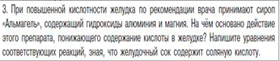 Выполняют задание у доски, составляя уравнения реакций. Отвечают на вопросыКреативное мышление
Естественно-научная грамотностьПодведение итогов. Рефлексия. ОцениваниеКакой итог нашему уроку мы можем подвести?Итак, сегодня в рамках уроке мы изучили химические свойства кислот и экспериментально доказали эти свойства.Отвечают на вопрос учителяПрием «Проложи фразу»
• Сегодня на уроке я узнал…
• Мне было непонятно…
• Очень трудное в работе…
• Очень интересное в работе…
• Задания мне были по силам…
• В процессе работы я научился…Я хочу сказать спасибо вам за урок, мне понравилось, как вы работали.Выставление оценок за урок.Высказывают свое мнениеДомашнее задание (приложение 2)п. 39, выучить свойства кислот
Учащиеся получают необычное домашнее задание разного уровня сложности "Кем вы считаете себя в химии?": кандидатом наук, профессором или академиком. Ученые степени расположены в порядке возрастания от кандидата наук до академика. Самая высшая учёная степень - академик. Дома ученики выбирают посильный для себя вариант работы с той учёной степенью, на которую они претендуют. Каждый вариант работы включает 2 задания, одно из них носит творческий характер.Мне бы хотелось завершить урок мудрым высказываем М.В.Ломоносова: "Один опыт я ставлю выше, чем тысячу мнений рождённых только воображением". Поэтому пробуйте, делайте. Записывают домашнее задание